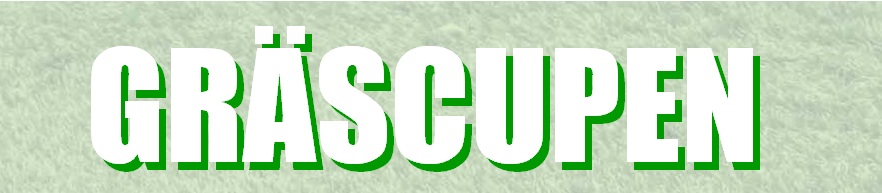 LAGUPPSTÄLLNING
Klass (Tex P04):Lag  (Tex IK Zenith 1):
P07IK Zenith P07 lag 2NrNamnFödelseårArwid Hedlund2007David Carlén2007Oscar Krafft2007Albin Jenderblad2007Melker Ööpik2007Oscar Sandblom2007Noah van den Berg2007Christos Kalfas2007Harry Engman2007Axel Gillmark2007Fritiof Andersson2007Joel Lundqvist2007Noah Wellon Hansson2007Cina Saeedi2007Ledares namnMobiltelefonRichard van den Berg0705 75 31 55Filippos Kalfas0706 99 50 31Anders Engman0707 89 59 28Thomas Hedlund0733 33 14 07